                      DOMANDA DI PARTECIPAZIONE ALLA SELEZIONE DI PROGETTISTA                           Allegato 1 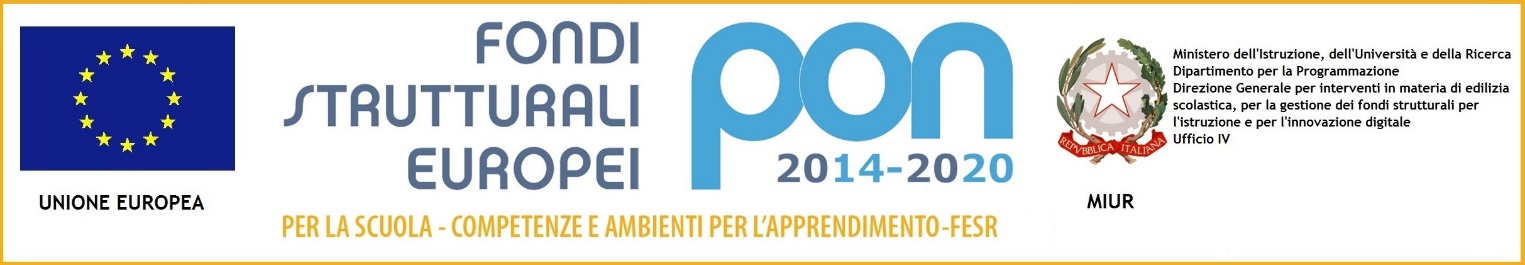 Ministero dell'Istruzione, dell'Università e della RicercaUFFICIO SCOLASTICO REGIONALE PER LA CAMPANIAISTITUTO COMPRENSIVO J. F. KENNEDY CUSANO MUTRI VIA ORTICELLI, 26 82033 CUSANO MUTRI (BN)Codice Fiscale: 90003380624 Codice Meccanografico: BNIC81400XAl Dirigente Scolastico Dell’Istituto Comprensivo “J. F. Kennedy”Via Orticelli, 2682033 Cusano Mutri (BN)PEC: bnic81400x@pec.istruzione.itOggetto: Domanda di partecipazione alla selezione di PROGETTISTA o COLLAUDATORE Il/la sottoscritto/a ________________________________________ nato/a a _______________________(____)Il ___/___/______ codice fiscale _______________________ residente a ___________________________(____)in via _________________________________ n. ____  Recapito telefono fisso _______________________ recapito telefono cellulare ____________________ indirizzo E-Mail _____________________________________,  Iscritto all’ordine professionale degli ____________________ di ________________ (n. _______)C H I E D Edi partecipare alla selezione, in qualità di:PROGETTISTA CIG: Z6F18A80B5                    COLLAUDATORE CIG: Z1D18A8128per il Progetto Codice Identificativo: 10.8.1.A1-FESRPON-CA-2015-248 - Titolo: In rete insieme - Modulo: “Comunicare in rete” - CUP: H86J15000400007 Ai sensi degli artt. 46 e 47 del D.P.R. n. 445/2000, consapevole che le dichiarazioni mendaci sono punite ai sensi del codice penale e delle leggi speciali in materia, secondo le disposizioni richiamate all'art. 76 del citato D.P.R. n. 445- 00, dichiara: di aver preso visione del bando;di essere cittadino_______________________________;di essere in godimento dei diritti politici;di essere Docente della Disciplina ______________________________ ed in servizio presso codesta Istituzione Scolastica dall’ Anno Scolastico _________;di non aver subito condanne penali di possedere competenze per operare autonomamente su portali E-Procurament da utilizzare per la gestione del finanziamento FESR di possedere il seguente titolo di studio ________________________________________________conseguito il ____/____/______ presso ________________________________________________ di non essere collegato a ditte o società interessate alla partecipazione alle gare di acquistoAlla presente istanza allega curriculum vitae in formato europeo; Il/La sottoscritto/a esprime il proprio consenso affinché i dati forniti possano essere trattati nel rispetto del D.L.vo n. 196-03 (Codice in materia di protezione dei dati personali), per gli adempimenti connessi alla presente procedura.data _____________________                              FIRMA _________________________________________________SCHEDA AUTOVALUTAZIONEProgetto Codice Identificativo: 10.8.1.A1-FESRPON-CA-2015-248 –Titolo: In rete insieme - Modulo: “Comunicare in rete”Selezione figura:PROGETTISTA CIG: Z6F18A80B5                    COLLAUDATORE CIG: Z1D18A8128Il / La sottoscritto/a _______________________________________________ nato/a ________________ (_____) il _____/____/______ compila, sotto la propria personale responsabilità, la seguente griglia di valutazione:Data________________                                                            Firma __________________________________Titolo di StudioPuntiMax Titolo di studioPuntiMax Diploma di scuola superioreMax Laurea specifica triennaleMax Laurea specifica vecchio ordinamento/specialisticaAltri titoli attinenti l’incaricoMax Collaborazioni con Università e/o Enti , aziende, Scuole su progetti del settore (consulenze…)Certificazioni CISCO/Microsoft o equipollenti per reti informaticheFormatore, docenza o tutor in corsi del settoreAbilitazione alla classe di concorso A042Iscrizione all’albo professionaleEsperienze lavorativePregresse esperienze in qualità di progettista/collaudatore nel settore richiestoMaxPregresse esperienze in qualità di progettista/collaudatore attinenti al settore richiesto.Esperienze di docenza in corsi specifici